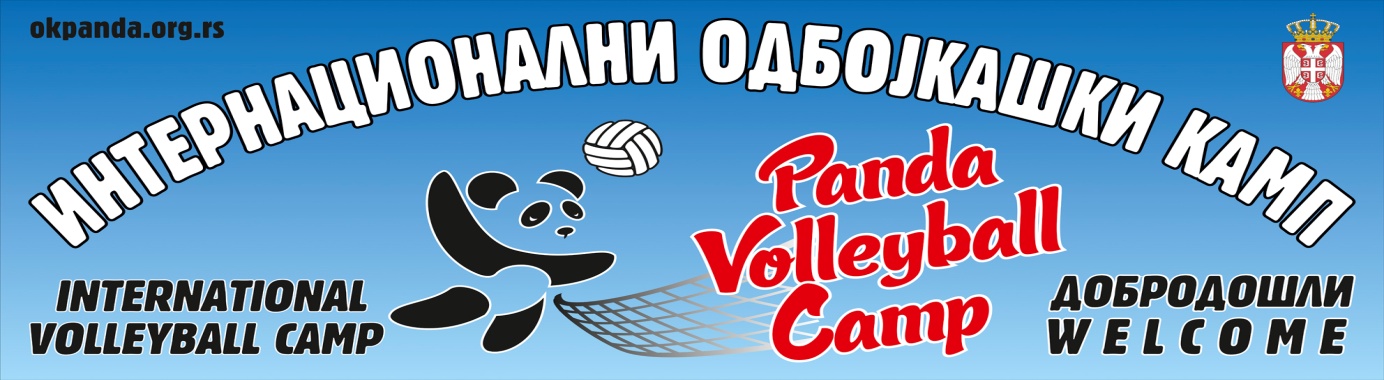         XII  Panda volleyball camp Sokobanja 2021    Dragi mladi odbojkaši i odbojkašice, dobrodošli na XII Internacionalnom Odbojkaškom kampu u Sokobanji 2021.godine.                Odbojkaški kamp "Panda volleyball camp“, poznati i priznati domaći i medjunarodni odbojkaški brend koji se XII put za redom organizuje u Srbiji. Panda volleyball camp je jedinstvena sportska organizacija na jugu Srbije u kojoj se po najsavremenijim metodam radi na obogaćivanju i usavršavanju odbojkaskog  znanja mladih odbojkaša, stručnom osposobljavanju i usavršavanju trenera. Odbojkaški kamp "Panda volleyball camp“ svojim porodicnim i domacinskim odnosom prema svim ucesnicima kampa, zauzima lidersku poziciju medju odbojkaškim kampovima.                Ove godine kamp počinje sa radom 31.07 i tajace do 07.08.2020. godine. Očekuje se dolazak brojnih trenera,igrača(promotera) a Kamp će  kao i ranijih  godina imati međunarodni karakter, jer se očekuju polaznici iz nekoliko zemalja iz okruzenja, Evrope i Rusije. Time se samo potvrđuje da je realizacija ideje ovog Kampa bila pun pogodak. Radi  sa decom uzrasta od 7 do 18 godina i za proteklih dvanaest godina kroz Panda volleyball camp je prošlo blizu 1000 devojčica i dečaka, budućih odbojkaških reprezentativaca.  Izabrali smo Sokobanju kao najbolju vazdusnu banju u Srbiji i  prvoj ekoloskoj opstini, sa umereno-kontinentalnom klimom. Sokobanja se nalazi na nadmorskoj visini od 400 metara u blizini Bovanskog jezera, cijom sredinom kotline protice kristalno cista reka Moravica, bez bilo kakve industrije i „prljave tehnologije“, idealne nadmorske visine, ekološka sredina i čist vazduh sa najvecom koncentracijom negativnh jona u Evropi, uslovi su koji garantuju uspešan sportki  odbojkaski kamp. Smestaj polaznika kampa bice u hotelu Banjica kapaciteta 5 apartmana, i 95 dvokrevetnih i trokrevetnih soba. Svaka soba ima: TV, bežicni internet, telefon, kupatilo, najveći broj je i sa terasom. Restoran je atraktivnog, okruglog oblika sa prelepim pogledom na kanjon reke Moravice. Novom modernom sportskom salom, teretanom,  prostorijom za rekreativnu nastavu, odbojkaski tereni na otvorenom prostoru, koriscenje obliznjeg bazena sa lekovitom vodom i spa centra u hotelu ,novi AKVA PARK, raznovrstan kulturno-zabavni život (projekcije filmova, priredbe, sportska takmičenja)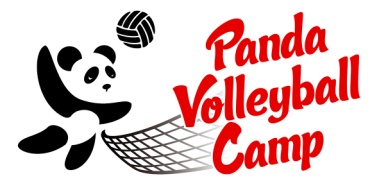               Ove godine pored klasičnog programa kampa,nudimo Vam i dodatne pogodnosti:              * Akva park(skola plivanja)  * Dodatnu Asics i Lazzaro opremu veoma povoljno  * Kamp za pocetnike *Kamp za roditelje * Individualni rad sa kamperima Takodje u ponudi ove godine imamo  Extra smenu-za decu od prvog do cetvrtog razreda, za roditelje,bake,deke i rekreativce koja ce trajati 7 dana u periodu od 31.07-06.08.2020. godineOsnovni aranž­man kampa obuhvata:  Obezbedjen prevoz za sve kampere, autobusom visoke klase• 7 punih pansiona, 8 dana u hotelu Banjica, Soko Banja.   I smena 31.07 do 07.08                     • Smeštaj u cetvorokrevetnim sobama sa kupatilom, TV, internetom• Pranje opreme za sve kampere i koriscenje teretane• Zabavni program(diskoteka u sklopu hotela) i setnja u prirodi uz prisustvo vodica• Akva-park(minimum 1 put u toku kampa) koji se doplaćuje na kampu. • Obuka i treninzi u Sportskoj hali — 2 puta dnevno (ujutru i uveče) Podloga: parket• Broj igrača u grupi 15-18• Vrsta lopti: MIKASA MVA 200,MVP 2000• 3 obroka + užina (pojačana ishrana)• Poklon šorts i majica + poklon iznenađenje• Proglašenje najboljeg odbojkaša i odbojkašice u smeni, dodela diploma i cd sa slikama• Nadzor lekara i ﬁzioterapeuta, 24 časa za sve vreme trajanja kampa• Kampom će rukovoditi vrhunski stručnjaci sa nacionalnim iskustvom• Motoričko testiranje i osnovna morfološka merenja (svaki kamper na kraju smene dobija izveštaj u štampanoj formi )                 CENA KAMPA: IZNOSI  24.000,00 dinara ili 200 (evra)               Uplata se može izvršiti u TRI MESECNE RATE: I RATA DO 1.06. (rezervacija,)             POSLEDNJA III rata 30.07.2021.god. Uplata će se vršiti na ŽIRO RAČUN: ODBOJKASKOG KLUBA „PANDA“   BR. ŽIRO RAČUNA: 160-301731-87(sa naznakom za kamp i maticnim brojem kampera)  Vaučeri 2020 – Imate mogucnost za dva besplatna vaučera od 5.000 dinara, koji daje nasa drzava, za boravak u nasim turistickim mestima. Besplatnim vaucerom umanjicemo  cenu kampa za vase dete i tako cete dobiti mogucnost popusta od 4500 ili 8000 dinara na ukupnoj ceni kampa. Vaucere, sem roditelja, mogu  preuzeti za svoje unuke i deke, bake, rodjaci, komsije..U daljem tekstu ćemo vam navesti šta je potrebno za dobijanje vaučera i gde možete dobiti dodatne informacije. Kako dobiti vaučer?Do vaučera možete doći vrlo lako! Pre svega morate izvršiti rezervaciju na XI Internacionalnom Panda volleyball campu i popuniti Prijavu. Obrazac Prijave za vaučere možete preuzeti ako kliknete na sajtuhttp://mojasrbija.rs/wp/preuzmite-svoj-besplatan-vaucer-od-5-000-dinara/                  Rezervacija, odnosno prijava za kamp vrsi ce se uplatom prve rate 30e, najjkasnije do 01.06.2021 jer je broj dece ograničen. U slucaju otkazivanja kampa avansna uplata se vraca iskljucivo  uz lekarsku potvradu da dete ne moze da pohadja kamp iz  zdravstvenih razloga. Dodatne informacije o kampu mozete  videti na sajtu i nasoj facebook strani. Prvih 10 devojcica i decaka koji se  prijave ocekuju lepe nagrade! Rok za prijavu je do 01.06.2021.god.                Zbog ograničenog broja polaznika kampa, i ogranicenog broja besplatnih vaucera,potrebno je  blagovremeno se  prijaviti kod svog trenera ili putem mail-a okpanda@hotmail.com,  kako ne bi došlo do prebukiranja smene. Sve dodatne informacije možete dobiti od KOORDINATORA KAMPA OLIVER TONCIC     Tel.               +38163/481058     +38164/1785649,       017/7424436 mail:  okpanda@hotmail.com